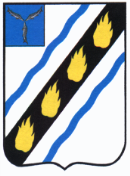 АДМИНИСТРАЦИЯЗОЛОТОСТЕПСКОГО  МУНИЦИПАЛЬНОГО ОБРАЗОВАНИЯСОВЕТСКОГО МУНИЦИПАЛЬНОГО РАЙОНА САРАТОВСКОЙ ОБЛАСТИПОСТАНОВЛЕНИЕот 02.10. 2020  №  40с. Александровка О внесении изменений в постановление№55 от 29.10.2019г.	В  соответствии с Федеральным законом от 31.07.2020 № 268-ФЗ «О внесении изменений в отдельные законодательные акты Российской Федерации», руководствуясь Уставом  Золотостепского  муниципального образования, администрация Золотостепского  муниципального образования ПОСТАНОВЛЯЕТ:	1. Внести следующее изменение в постановление  администрации Золотостепского муниципального образования от 29.10.2019г. № 55 «Об утверждении порядка формирования перечня налоговых расходов Золотостепского муниципального образования и оценки налоговых расходов Золотостепского муниципального образования»: пункт 3 «Общий требований» изложить в новой редакции:«3. В целях оценки налоговых расходов администрация Золотостепского муниципального образования (далее – администрация):	а) определяет порядок формирования перечня налоговых расходов администрации Золотостепского муниципального образования;б) определяет правила формирования информации о нормативных, целевых и фискальных характеристиках налоговых расходов администрации Золотостепского муниципального образования;в) определяет порядок обобщения результатов оценки эффективности налоговых расходов администрации Золотостепского муниципального образования, осуществляемой кураторами налоговых расходов.»2. Настоящее постановление  вступает в силу со дня официального опубликования в установленном порядке.Глава Золотостепскогомуниципального образования					А.В. Трушин